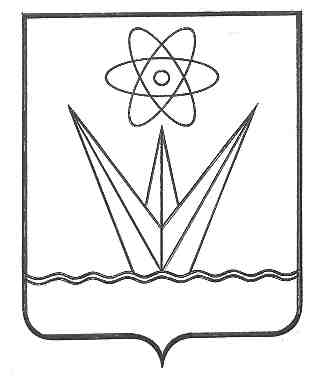 КОМИТЕТ ПО УПРАВЛЕНИЮ ИМУЩЕСТВОМ  АДМИНИСТРАЦИИ ЗАТО г. ЗЕЛЕНОГОРСКАР А С П О Р Я Ж Е Н И Е«____»____.2016                                                                                    №______-рОб утверждении требований к закупаемым Комитетом  по   управлению   имуществом Администрации ЗАТО г. Зеленогорска и подведомственным ему Муниципальным казенным учреждением «Центр учета городских земель» отдельным видам товаров, работ, услуг (в том числе предельных цен товаров, работ, услуг)В соответствии с частью 5 статьи 19   Федерального закона от 05.04.2013 № 44-ФЗ «О контрактной системе в сфере закупок товаров, работ и услуг для обеспечения государственных и муниципальных нужд», постановлением Администрации ЗАТО г. Зеленогорска  от 02.08.2016 № 225-п «Об утверждении требований к порядку разработки и принятия правовых актов  о нормировании в сфере закупок для обеспечения муниципальных нужд г. Зеленогорска, содержанию указанных актов и обеспечению их исполнения», постановлением Администрации ЗАТО г. Зеленогорска от 16.09.2016 № 261-п «Об утверждении Правил определения требований к закупаемым муниципальными органами 
г. Зеленогорска и  подведомственными  указанным органам муниципальными казенными учреждениями г. Зеленогорска и муниципальными бюджетными учреждениями г. Зеленогорска отдельным видам товаров,  работ, услуг (в том числе предельные цены товаров, работ, услуг) для обеспечения муниципальных нужд», постановлением Администрации ЗАТО г. Зеленогорска от 09.04.2016 № 81-п «Об утверждении Перечня главных распорядителей средств местного бюджета и подведомственных им получателей средств местного бюджета», 1. Утвердить  требования  к  закупаемым  Комитетом   по  управлению имуществом Администрации ЗАТО г. Зеленогорска и подведомственным ему Муниципальным  казенным  учреждением  «Центр  учета   городских земель»  отдельным видам товаров, работ, услуг (в том числе предельные цены товаров, работ, услуг) в  форме ведомственного перечня отдельных видов товаров,  работ,  услуг,  в отношении которых устанавливаются потребительские свойства  (в том числе характеристики качества) и иные характеристики, имеющие  влияние  на цену отдельных видов  товаров,  работ,   услуг согласно приложению к настоящему распоряжению.2. Главному   бухгалтеру    Комитета    по   управлению   имуществом  Администрации ЗАТО г. Зеленогорска  обеспечить   размещение настоящего  распоряжения в единой информационной системе в сфере закупок (www.zakupki.gov.ru) и на официальном сайте Администрации ЗАТО г. Зеленогорска (www.zeladmin.ru).3. Распоряжение вступает в силу со дня подписания и применяется при формировании плана закупок.4. Контроль за выполнением настоящего распоряжения оставляю за собой.Руководитель Комитета по управлению имуществом Администрации ЗАТО г. Зеленогорска			           О.Н. Чернышева